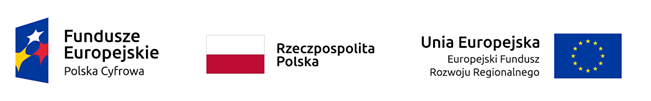 Sfinansowano w ramach reakcji Unii na pandemię COVID-19Umowa o powierzenia grantu nr 1564/2022Załącznik Nr 7OPIS PRZEDMIOTU ZAMÓWIENIAPrzedmiotem zamówienia jest: „Zakup i dostawa laptopów, komputerów stacjonarnych PC, tabletów i oprogramowani biurowego w ramach programu Wsparcie dzieci i wnuków byłych pracowników PGR w rozwoju cyfrowym - Granty PPGR"1. Zakres zamówienia:Zakres zamówienia obejmuje zakup i dostawę 105 szt. Laptopów, 21 szt. komputerów stacjonarnych, 3 szt. tabletów oraz 126 szt. oprogramowania biurowego. Sprzęt wyłącznie fabrycznie nowych dostarczony do siedziby zamawiającego.Tablety z etui oraz wbudowanym systemem operacyjnym: 3 szt.
Minimalne parametry techniczne:1. Ekran Dotykowy 10-punktowy o przekątnej od 9” do 11” typu IPS o
rozdzielczości 2048x1536 pikseli, gęstości 264 PPI i proporcjach 4:3.
2. Obudowa  plastikowa w kolorze czarnym  lub podobnych odcieniach
3. Procesor 4 rdzenie o częstotliwości taktowania minimum x 1.5 GHz
4. Pamięć operacyjna 2 GB
5. Pamięć masowa wbudowana [Flash] 16 GB
6. Obsługa pamięci zewnętrznej slot kart SD lub microSD z obsługą do 32GB
7. Komunikacja  WiFi 802.11 b/g/n , - Bluetooth 4.0, 1 port USB 2.0 lub micro USB 2.0
lub inne złącze z przejściówką na USB lub micro USB.
8. Wbudowany odbiornik GPS TAK lub NIE
9. Wbudowane multimedia Kamera z przodu: 1,2 milionów pikseli; Kamera z tyłu: 5 milionów pikseli z
autofocusem.
10. Pojemność baterii 7000 mAh
11. Minimalny czas pracy na baterii 10 godzin
12. System operacyjny w pełni kompatybilny z tabletem oraz oprogramowaniem 
13. Waga Maksymalnie 600g
14. Warunki gwarancji - 12 miesiące gwarancji świadczonej przez autoryzowany serwis producenta lub producenta tabletu.
15. Zestaw musi zawierać dodatkowo :  przewód USB, zasilacz do tabletu, instrukcję obsługi, kartę gwarancyjną.Komputer przenośny - Laptop z systemem operacyjnym 105 szt.:Minimalne parametry techniczne:Wielkość matrycy: min. 15,6" Rozdzielczość: min. 1920 x 1080pxProcesor: min 4 rdzenie, 8 wątków, wydajność min. 6300 pkt wg PassMark CPU Benchmarks (www.cpubenchmark.net) Pojemność dysku: min 240GB Typ dysku: SSD lub PCIe NVMe M.2 Pamięć RAM: min. 4GB Karta sieciowa WiFi 802.11a/b/g/nKarta sieciowa LAN 10/100/1000 Ethernet RJ 45 zintegrowana z płytą główną albo dołączana poprzez  port USBWbudowany mikrofon i głośniki Wbudowana kameraZłącze słuchawkowe/mikrofonowe - dopuszczalne złącze typu COMBO Klawiatura typu QWERTY Gwarancja: min. 12 miesięcyKomputer stacjonarny z systemem operacyjnym i monitorem 21 szt.:Minimalne parametry techniczne:Procesor: min 4 rdzenie, 8 wątków, wydajność min. 6300 pkt wg PassMark CPU Benchmarks (www.cpubenchmark.net) Pamięć RAM: min. 4 GB pamięci SDRAM DDR4,Pojemność dysku: min 120GB Typ dysku: SSD lub PCIe NVMe M.2 Napęd optyczny:  wbudowany napęd DVD±RW,Karta graficzna: zintegrowanaObudowa : tower,Interfejsy: złącza  -  panel przedni: min. 2 x USB,  1 x Gniazdo  uniwersalne audio Złącza - panel tylni: 1 x HDMI 1.4b; 1 x VGA; 2 x USB 3.2 Gen. 1; 2 x USB 2.0; 1 x RJ-45 (LAN); 1 x Wyjście liniowe audioMultimedia: zintegrowana karta dźwiękowa,Karta sieciowa: zintegrowana 10/100/1000 Mbit/sDołączone wyposażenie: Klawiatura - klawiatura powinna posiadać możliwość regulacji kąta nachylenia w zakresie co najmniej  0-15o, powierzchnia klawiatury matowa, znaki na klawiaturze – kontrastowe i czytelne, mysz,Monitor LED: przekątna ekranu  min. 21,5", Rozdzielczość: min. 1920 x 1080pxGwarancja komputer , monitor:  12 miesięcyOprogramowanie: Microsoft Office Home & Student 2019 lub wyższy 126 szt.Opis minimalnych wymagańJęzyk: PolskiTyp licencji: Licencja dla domu, liczba stanowisk: 1, okres licencji: Dożywotnia, wersja PudełkowaPlatforma systemowa : WindowsArchitektura : 32/64bitInne wymagania : oprogramowanie fabrycznie nowe i nieaktywowane nigdy wcześniej na innym urządzeniu, oprogramowanie dostarczone wraz ze stosownymi, oryginalnymi atrybutami legalności, na przykład z tzw. naklejkami GML (Genuine Microsoft Label) lub naklejkami COA (Certificate of Authenticity) stosowanymi przez producenta lub inną formą uwiarygodniania oryginalności wymaganą przez producenta oprogramowania,Opis równoważności dla oprogramowania biurowegoMicrosoft Office 2019 lub równoważny, spełniający kryteria równoważności:Wymagania odnośnie interfejsu użytkownika:Pełna polska wersja językowa interfejsu użytkownikaProstota i intuicyjność obsługi, pozwalająca na pracę osobom nieposiadającym umiejętności technicznychMożliwość zintegrowania uwierzytelniania użytkowników z usługą katalogową (Active Directory lub funkcjonalnie równoważną) – użytkownik raz zalogowany z poziomu systemu operacyjnego stacji roboczej ma być automatycznie rozpoznawany we wszystkich modułach oferowanego rozwiązania bez potrzeby oddzielnego monitowania go o ponowne uwierzytelnienie się.Oprogramowanie musi umożliwiać tworzenie i edycję dokumentów elektronicznych w ustalonym formacie, który spełnia następujące warunki:Rozporządzenia w sprawie minimalnych wymagań dla systemów teleinformatycznych (Dz.U.05.212.1766)Rozporządzenia w sprawie minimalnych wymagań dla systemów teleinformatycznych (Dz.U.05.212.1766)Rozporządzenia w sprawie minimalnych wymagań dla systemów teleinformatycznych (Dz.U.05.212.1766)Jednocześnie oprogramowanie musi spełniać następujące kryteria:posiada kompletny i publicznie dostępny opis formatu,ma zdefiniowany układ informacji w postaci XMLumożliwia wykorzystanie schematów XMLwspiera w swojej specyfikacji podpis elektroniczny zgodnie z Tabelą A.1.1 załącznika
Oprogramowanie musi umożliwiać dostosowanie dokumentów i szablonów do potrzeb
instytucji oraz udostępniać narzędzia umożliwiające dystrybucję odpowiednich szablonów do właściwych odbiorców.W skład oprogramowania muszą wchodzić narzędzia programistyczne umożliwiające
automatyzację pracy i wymianę danych pomiędzy dokumentami i aplikacjami (język
makropoleceń, język skryptowy).Do aplikacji musi być dostępna pełna dokumentacja w języku polskim.Pakiet zintegrowanych aplikacji biurowych musi zawierać:Edytor tekstówArkusz kalkulacyjnyNarzędzie do przygotowywania i prowadzenia prezentacjiNarzędzie do tworzenia i wypełniania formularzy elektronicznychNarzędzie do zarządzania informacją prywatną (pocztą elektroniczną, kalendarzem, kontaktami i zadaniami)Edytor tekstów musi umożliwiać:Edycję i formatowanie tekstu w języku polskim, angielskim i niemieckim wraz z obsługą języka polskiego w zakresie sprawdzania pisowni i poprawności gramatycznej oraz funkcjonalnością słownika wyrazów bliskoznacznych i autokorektyWstawianie oraz formatowanie tabelWstawianie oraz formatowanie obiektów graficznychWstawianie wykresów i tabel z arkusza kalkulacyjnego (wliczając tabele przestawne)Automatyczne numerowanie rozdziałów, punktów, akapitów, tabel i rysunkówAutomatyczne tworzenie spisów treściFormatowanie nagłówków i stopek stronSprawdzanie pisowni w języku polskimŚledzenie zmian wprowadzonych przez użytkownikówNagrywanie, tworzenie i edycję makr automatyzujących wykonywanie czynnościOkreślenie układu strony (pionowa/pozioma)Wydruk dokumentówWykonywanie korespondencji seryjnej bazując na danych adresowych pochodzących z arkusza kalkulacyjnego i z narzędzia do zarządzania informacją prywatnąPracę na dokumentach utworzonych przy pomocy Microsoft Word 2003 lub Microsoft Word 2007, 2010, 2013 i 2016 z zapewnieniem bezproblemowej konwersji wszystkich elementów i atrybutów dokumentuZabezpieczenie dokumentów hasłem przed odczytem oraz przed wprowadzaniem modyfikacjiWymagana jest dostępność do oferowanego edytora tekstu bezpłatnych narzędzi umożliwiających wykorzystanie go, jako środowiska udostępniającego formularze bazujące na schematach XML z Centralnego Repozytorium Wzorów Dokumentów Elektronicznych, które po wypełnieniu umożliwiają zapisanie pliku XML w zgodzie z obowiązującym prawem.Wymagana jest dostępność do oferowanego edytora tekstu bezpłatnych narzędzi umożliwiających wykorzystanie go, jako środowiska udostępniającego formularze i pozwalające zapisać plik wynikowy w zgodzie z Rozporządzeniem o Aktach Normatywnych i Prawnych.Arkusz kalkulacyjny musi umożliwiać:Tworzenie raportów tabelarycznychTworzenie wykresów liniowych (wraz linią trendu), słupkowych, kołowychTworzenie arkuszy kalkulacyjnych zawierających teksty, dane liczbowe oraz formuły przeprowadzające operacje matematyczne, logiczne, tekstowe, statystyczne oraz operacje na danych finansowych i na miarach czasu.Tworzenie raportów z zewnętrznych źródeł danych (inne arkusze kalkulacyjne, bazy danych zgodne z ODBC, pliki tekstowe, pliki XML, webservice)Tworzenie raportów tabeli przestawnych umożliwiających dynamiczną zmianę wymiarów oraz wykresów bazujących na danych z tabeli przestawnychWyszukiwanie i zamianę danychWykonywanie analiz danych przy użyciu formatowania warunkowegoNazywanie komórek arkusza i odwoływanie się w formułach po takiej nazwieNagrywanie, tworzenie i edycję makr automatyzujących wykonywanie czynnościFormatowanie czasu, daty i wartości finansowych z polskim formatemZapis wielu arkuszy kalkulacyjnych w jednym plikuZachowanie pełnej zgodności z formatami plików utworzonych za pomocą
oprogramowania Microsoft Excel 2003 oraz Microsoft Excel 2007, 2010, 2013 i 2016, z uwzględnieniem poprawnej realizacji użytych w nich funkcji specjalnych i makropoleceńZabezpieczenie dokumentów hasłem przed odczytem oraz przed wprowadzaniem modyfikacjiNarzędzie do przygotowywania i prowadzenia prezentacji musi umożliwiać:Przygotowywanie prezentacji multimedialnych, które będą:Prezentowanie przy użyciu projektora multimedialnegoDrukowanie w formacie umożliwiającym robienie notatekZapisanie jako prezentacja tylko do odczytu.Nagrywanie narracji i dołączanie jej do prezentacjiOpatrywanie slajdów notatkami dla prezenteraUmieszczanie i formatowanie tekstów, obiektów graficznych, tabel, nagrań dźwiękowych i wideoUmieszczanie tabel i wykresów pochodzących z arkusza kalkulacyjnegoOdświeżenie wykresu znajdującego się w prezentacji po zmianie danych w źródłowym arkuszu kalkulacyjnymMożliwość tworzenia animacji obiektów i całych slajdówProwadzenie prezentacji w trybie prezentera, gdzie slajdy są widoczne na jednym monitorze lub projektorze, a na drugim widoczne są slajdy i notatki prezenteraPełna zgodność z formatami plików utworzonych za pomocą oprogramowania MS
PowerPoint 2003, MS PowerPoint 2007, 2010, 2013 i 2016.Przesłanie danych przy użyciu usługi Web (tzw. web service).Wypełnianie formularza elektronicznego i zapisywanie powstałego w ten sposób
dokumentu w pliku w formacie XML.Podpis elektroniczny formularza elektronicznego i dokumentu powstałego z jego
wypełnienia.Narzędzie do zarządzania informacją prywatną (pocztą elektroniczną, kalendarzem, kontaktami i zadaniami) musi umożliwiać:Pobieranie i wysyłanie poczty elektronicznej z serwera pocztowegoFiltrowanie niechcianej poczty elektronicznej (SPAM) oraz określanie listy zablokowanych i bezpiecznych nadawcówTworzenie katalogów, pozwalających katalogować pocztę elektronicznąAutomatyczne grupowanie poczty o tym samym tytuleTworzenie reguł przenoszących automatycznie nową pocztę elektroniczną do określonych katalogów bazując na słowach zawartych w tytule, adresie nadawcy i odbiorcyOflagowanie poczty elektronicznej z określeniem terminu przypomnieniaZarządzanie kalendarzemUdostępnianie kalendarza innym użytkownikomPrzeglądanie kalendarza innych użytkownikówZapraszanie uczestników na spotkanie, co po ich akceptacji powoduje automatyczne wprowadzenie spotkania w ich kalendarzachZarządzanie listą zadańZlecanie zadań innym użytkownikomZarządzanie listą kontaktówUdostępnianie listy kontaktów innym użytkownikomPrzeglądanie listy kontaktów innych użytkownikówMożliwość przesyłania kontaktów innym użytkownikSystem operacyjny:Opis minimalnych wymagań
Licencja na system operacyjny Microsoft Windows 10 Home lub Professional w polskiej wersji językowej lub system równoważny.Klucz instalacyjny systemu operacyjnego powinien być fabrycznie zapisany w BIOS komputera i wykorzystywany do instalacji tego systemu oraz jego aktywowania. System operacyjny ma być fabrycznie zainstalowany przez producenta.Standardy i certyfikatyDeklaracja zgodności CE dla oferowanego modelu laptopa lub równoważny;wszystkie elementy oferowanego sprzętu muszą pochodzić od jednego producenta i być zamontowane fabrycznie;Certyfikat ISO 9001:2000 dla producenta sprzętu lub równoważny;Certyfikat ISO 14001 dla producenta sprzętu lub równoważny;Potwierdzenie spełnienia kryteriów środowiskowych, w tym zgodności z dyrektywą RoHS Unii Europejskiej o eliminacji substancji niebezpiecznych w postaci oświadczenia producenta jednostki lub równoważny;Certyfikat TCO 8 dla notebooków - wymagany wpis na stronie TCO https://tcocertified.com/Opis równoważności dla systemu operacyjnego:System operacyjny musi spełniać następujące wymagania poprzez wbudowane mechanizmy, bez użycia dodatkowych aplikacji:Możliwość dokonywania bezpłatnych aktualizacji i poprawek w ramach wersji systemu operacyjnego poprzez Internet, mechanizmem udostępnianym przez producenta systemu z możliwością wyboru instalowanych poprawek oraz mechanizmem sprawdzającym, które z poprawek są potrzebne,Możliwość dokonywania uaktualnień sterowników urządzeń przez Internet - witrynę producenta systemu;Internetowa aktualizacja zapewniona w języku polskim;Wbudowana zapora internetowa (firewall) dla ochrony połączeń internetowych;Zintegrowana z systemem konsola do zarządzania ustawieniami zapory i regułami IP v4 i v6;Zintegrowany z systemem moduł wyszukiwania informacji (plików różnego typu) dostępny z kilku poziomów: poziom menu, poziom otwartego okna systemu operacyjnego;System wyszukiwania oparty na konfigurowalnym przez użytkownika module indeksacji zasobów lokalnych.Zintegrowane z systemem operacyjnym narzędzia zwalczające złośliwe oprogramowanie; aktualizacje dostępne u producenta nieodpłatnie bez ograniczeń czasowych;Możliwość przystosowania stanowiska dla osób niepełnosprawnych (np. słabo widzących);Wsparcie dla Java i .NET Framework 2.0, 3.0 i wyższych - możliwość uruchomienia aplikacji działających we wskazanych środowiskach;Wsparcie dla JScript i VBScript - możliwość uruchamiania interpretera poleceń;Możliwość łatwego uruchomienia i użytkowania platform do nauki zdalnej m.in. Microsoft Teams, Google Classroom, G Suite, Discord.Obsługa ActiveX;Możliwość przywracania plików systemowych;Wsparcie dla architektury 64 bitowej;Zamawiający nie dopuszcza w systemie możliwości instalacji dodatkowych narzędzi emulujących działanie systemów;